Årsstämma 2020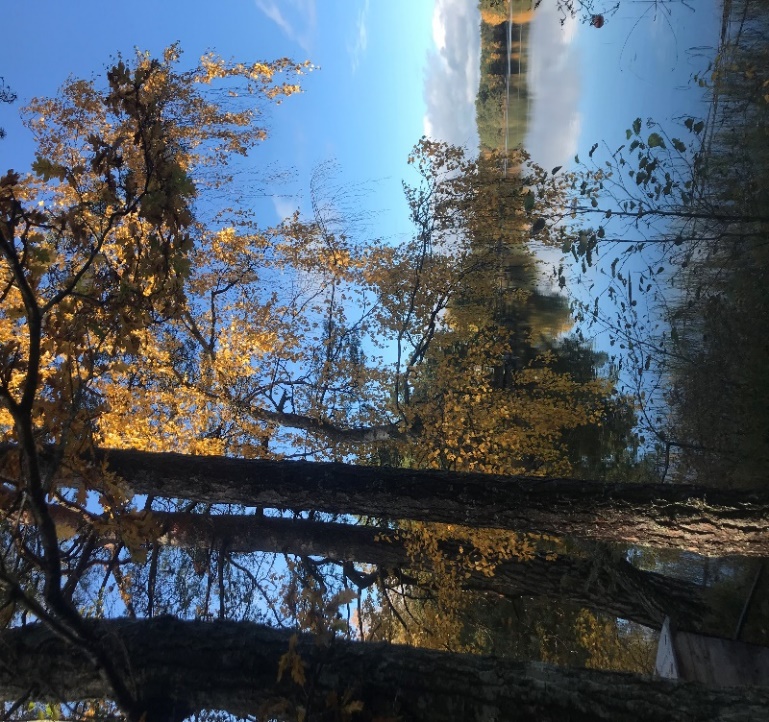 Årsstämman var planerad till den 14 juni men på grund av Covid19 kommer årsstämman att flyttas.Styrelsen har beslutat att följa Folkhälsomyndighetens rekommendation om att ”…föreningar bör om möjligt skjuta upp årsmöten och likande, om mötet kräver att deltagarna träffas på samma plats.” Årsstämman genomförs snarast då det medicinska läget förbättras. Ny kallelse kommer att skickas ut med stadgeenlig framförhållning och formalia.Handlingar
I detta brev finner du samtliga handlingar till mötet.Sommarens aktivitetsdagar
Den 31 maj 10.00-13.00 var det städdag, fokus på att göra fint på Fiskmyrans badplats inför årets simskola och badsäsong.Simskolan har nu funnits i över 40 år och är en av sommarens roligaste aktiviteter. Simskolan och märkestagning startar den 6 juli och pågår måndag-fredag under vecka 28–29, mer information finns på hemsidan och på Facebook.  På grund av Covid19 så blir det inget midsommarfirande i år. Hemsidan
Information om vad som händer i området finns på www.fagerholm.nu. Har du någon information som fler bör känna till skickar du den till styrelsen så lägger vi ut den: fv-styrelse@live.seFacebook
Vi finns på Facebook. Gruppen är ett snabbt och enkelt sätt att hålla sig uppdaterad på aktiviteter och viktig information. Gå in på Facebook, ”Fagerholms samfällighetsförening”.
Hälsningar StyrelsenDagordning l. 	Mötet öppnas 2. 	Mötespresidium
a) Val av ordförande för årsmötet 	b) Val av sekreterare för årsmötet 	c) Val av 2 justeringspersoner, tillika rösträknare 3. 	Mötets behöriga utlysande 4. 	Godkännande av dagordningen 5. 	Fastställande av röstlängd6. 	Styrelsens verksamhetsberättelse7. 	Årsbokslut  8. 	Fastställande av resultat- och balansräkning samt vinstdisposition 9. 	Revisionsberättelse 10.	Fråga om ansvarsfrihet för styrelsen 11. 	Arvode och reseersättning till styrelse och revisorer12. 	Styrelsens förslag till verksamhetsbudget samt vägavgifter 13. 	Fastställande av debiteringslängd14. 	Val av styrelseledamöter suppleanter och revisorer15. 	Valberedningsberättelse och val av valberedning 16. 	El och fiber, Vattenfall och Svensk Infrastruktur/Open Infra17.	Grönområden, Skogsvårdsplan, Fiskmyran, vassklippning18. 	Motioner19.	Övriga frågor20. 	Beslut om sätt för kungörelse av verkställd protokollsjustering 21. 	Mötets avslutning6 Verksamhetsberättelse 2019–2020Styrelsen för Fagerholms vägförening avger härmed verksamhetsberättelse för verksamhetsåret 1 maj 2019 - 30 april 2020.6.1 Vägföreningen
Fagerholms vägförening bildades 1948-02-23. Föreningen ombildades 2001-09-18 enligt lagen om förvaltning av samfälligheter. Föreningens firma är Fagerholms vägförening med organisations nr 717905–3603. Föreningens nuvarande stadgar är från 2001-09-18, registrerades 2002-02-13. Ändamål 
Fagerholms vägförening äger mark, sjöar, badplatser och vägar i området. Föreningens huvuduppgift är att se till att områdets vägar är i bra skick. Föreningen har ett underhållsansvar för allmänna grönområden, sjöar och badplatser. Vägföreningens fastigheter 
I vägföreningens ägor ingår fastigheterna Brunn 1:8, Brunn 1:230, Nabben 1:2 samt Bergvik 10:1, med en total areal av 37,8 ha och till ett taxeringsvärde understigande 1 000 kronor per fastighet. Medlemmar 
Antalet medlemsfastigheter uppgår till 166. Fastigheternas fördelning sker enligt andelstal. Permanentboende 4 andelar, fritidsboende 3 andelar och obebyggd fastighet 1 andel. Föreningens vägkostnader fördelas enligt dessa andelar.6.2 Verksamhetsåret, vägunderhåll 
Arbetet med föreningens vägar kan delas in i tre huvudområden - sommarunderhåll, vinterunderhåll och vägförbättringar.Sommarunderhåll: Består av sandsopning, lagning av potthål, kantklippning och rensning av vägtrummor. Vinterunderhåll: Plogning, sandning samt påfyllning av sandlådor. 6.3 Vägförbättringar: Vägföreningen har utfört beläggningsarbeten på Fagerholmsvägen, Svärtgärdsvägen och Uddvägen, samt rensning av väg - och dikestrummor. Ny vägtrumma är nergrävd vid Kroken samt dikning. Nya mötesplatser är anlagda.Enligt beslut på årsmötet 2019 fick styrelsen i uppdrag att anlägga farthinder inom föreningens vägnät. Uppfattningen är att hastigheten är lägre efter farthindrens tillkomst. Skyltning och markering av farthindreninom området är utformade enligt trafikverkets regler. 6.4 Kommunikation och medlemsinformation 
Kallelse och handlingar till årsmötet samt avi för medlemsavgift skickas per post enligt stadgarna. 6.5 Aktivitets- och städdagar 
Aktivitets och städdagar hösten 2019 ställdes in på grund av dålig uppslutning vid tidigare städdagar.Simskolan 
Simskolan 2019 var som vanligt välbesökt och uppskattad. Huvudledare var Ayla Lannestedt med Tona Dickson, Erik Lannestedt och Ludde Öhman som hjälpledare. Midsommarfirande 
Midsommarfirandet 2019 blev välbesökt och väldigt lyckat, det kom ca 300 personer. Överskottet av försäljningen gick till simskolan.   6.6 Uppdrag från föregående årsmöte 2019.Ändring i andelstal Efter diskussion på årsmötet 2019 fick styrelsen i uppdrag att förtydliga hur de nya reglerna i Anläggningslagen skall tillämpas.Enligt det anläggningsbeslut som ligger till grund för etableringen av vår samfällighetsförening skall fastboende ha 4 andelar, fritidsboende 3 andelar och obebyggd tomt 1 andel. Kostnader och eventuella utdelningar fördelas bland fastighetsägarna enligt hur många andelar de disponerar. När fritidsboendefastigheter övergår till att bli helårsfastigheter eller tvärt om, ändras deras andelstal och föreningen är skyldig enligt Anläggningslagen att anmäla ändringen till Lantmäteriet för uppdatering av fastighetsregistret. Sådan anmälan har tyvärr inte gjorts sedan ombildningen av samfälligheten år 2001 trots att det har skett en lång rad ändringar under årens lopp. Resultatet är att Lantmäteriets fastighetsregister i dagsläget inte ger samma korrekta bild av situationen inom vårt område som debiteringslängden ger.  Styrelsen kommer därför - som informerades om på förra årsmötet - att anmäla ett stort antal ändringar för att också fastighetsregistret igen skall reflektera verkligheten på Fagerholm. Anläggningslagen kräver att du som fastighetsägare skall informeras om eventuella ändringar, som styrelsen har beslutat om. De aktuella ändringarna framgår av bifogat utdrag ur fastighetsregister. Har du invändningar eller frågor om listan kan du kontakta Bernt Bangstad, på telefon 0703388819 eller på bernt.bangstad@gmailcom. Den avgift Lantmäteriet tar ut bärs av föreningen. I enlighet med 24 a § i Anläggningslagen som meddelades på årsmötet 2019, har styrelsen börjat tillämpa 37 § AL (Anläggningslagen) som förutsätter att när en ny fastighet inträder i bestående samfällighet, (t.ex. vid styckning av tomt) skall ägaren förpliktas att utge ersättning till övriga delägare för de andelar som tillföres honom genom anslutningen. Eftersom samma lag gäller när andelstal höjs för en fastighet, förpliktas ägare som gör om en fastighet stadigvarande till helårsboende också att utge ersättning. Denna regel kommer att tillämpas på alla ändringar som görs efter att Fastighetsregistret enligt ovan är ajour.Lantmäteriet har i förbindelse med en ny styckning (våren 2020) gjort en värdering av vår samfällighet och landat på cirka 11 150 000 kronor. Eftersom samfälligheten efter uppdatering har 564 andelar, vill man göra om en fritidsfastighet till helårsboende utlöses en ersättning till de övriga delägarna i storleksordning på 20.000 kronor (1 andel). För styckning av en fastighet som skall ingå i samfälligheten för helårsboende utlöses en ersättning på cirka 80.000 kronor (4 andelar). 6.7 Onormalt Slitage på Fagerholms vägar Om en fastighet tillfälligt (t.ex vid husbygge, renovering) eller ihållande näringsverksamhet belastar våra vägar i större omfattning än vad som är naturligt för fritids- eller permanentboende, är fastighetens ägare enligt Anläggningslagen skyldig att till Samfälligheten betala en skälig ersättning för de kostnader som uppkommer till följd av den ökande användningen. Det gäller såväl slitage som eventuella skador.6.8 SkogsavverkningDet beslutades på årsmötet 2019 att bilda en arbetsgrupp gällande skogsavverkning med anledning av inkommen motion.Vad gör vägföreningen och hur går vi vidare? Vägföreningen har kontaktat en skogsavverkare, som arbetar mer manuellt och har mindre och skonsammare maskiner för att hämta ut sågat virke. Vägföreningen kommer att röja alla markerade träd efter våra vägar som vi är skyldiga att ta ner, för att behålla det statliga vägbidraget. Vidare kommer vi att röja vissa områden som är lättåtkomliga, samt att alla stormfällen tas om hand. När sker detta? Arbetet började mars 2020, men på grund av att virkesuppköpare bara för tillfället betalar för brännved avvaktar föreningen tillsvidare. Arbetet planeras återupptas hösten 2020.6.9 Vattenfalls installation 
Vattenfalls installation är slutförd inom området. Redovisning hur kablarna är förlagda sker via www.Ledningskollen.se , detta gäller även fiberkabeln.6.10 Inspektion, Fiskmyran dämme 
Inspektionen av Fiskyrans dämmet är genomförd av Länsstyrelsen Stockholm samt Värmdö kommun. Ingen akut åtgärd krävs enligt Länsstyrelsens tillsyn. Om åtgärd krävs för att minska flödet i fördämningen erfordras ingen ansökan om vattenverksamhet enligt samtal med Länsstyrelsen Stockholm. Frågan behandlas i miljöbalken 11 kap, vattenverksamhet samt §12.6.11 Vägdeklaration väg 10180Vägdeklarationen är inskickad till trafikverket för att få fortsatt statliga bidrag.  Svar på vägdeklarationen har kommit från trafikverket.  7 ÅrsbokslutSe bilaga ÅrsredovisningFörvaltningsberättelseResultaträkningBalansräkningNoterSe bilaga BudgetförslagSe bilaga Likviditetsbudget14 Styrelsens sammanträden, sammansättning, val av styrelse
14.1 Styrelsen har sedan årsmötet haft 9 protokollförda styrelsemöten. 14.2 Styrelsen har haft följande sammansättning under året:Ordförande
Kurt Löfgren, vald till 2021Ledamöter
Björn Berggren, vald till 2020Daniel Conte, vald till 2020Bernt Bangstad, vald till 2021Anna Norling, vald till 2020Suppleanter 
Fredrik Odebring, vald till 2020Annette Berglind, vald till 2020  Revisorer
Karl-Axel Eriksson, vald till 2020Johannes Paulson, vald till 2020RevisorssuppleanterCecilia Bergh, vald till 2020Carina Aldevall, vald 202014.3 Val av styrelse
Valberedningen kommer med förslag på styrelse.15 Valberedningen15.1 ValberedningMirrella Mirrelius, vald till 2020Kinga Hernborg, vald till 202015.2 Information från valberedningen inför årsmötetNu är det snart dags för Fagerholms samfällighetsförenings årsmöte 2020 och val till styrelsen. Årsmötet är en av föreningens viktigaste händelser för att vara med och påverka. Vi i valberedningen har administrerat Facebook sedan februari och gjort om den tidigare sidan till en sluten grupp enbart för medlemmar och med nya regler. Detta har bidragit till att kommunikationen har fungerat väl. Vi hoppas att gruppen kan fortsätta på samma sätt och beslut tas på årsmötet om hur och vem som ska administrera den.  Att vara ledamot i en föreningsstyrelse är givande och många gånger väldigt lärorikt. Det man tar med sig från ett styrelseuppdrag är erfarenhet av att samarbeta, kunskaper om ledning och styrning samt nya vänner och kontakter. Att sitta i en styrelse innebär också krav och ett stort ansvar för föreningens verksamhet. Därför är det centralt att styrelseledamöterna känner sig engagerade i föreningens verksamhet och är beredda att lägga tid och energi för att leda föreningen. Tänk på att vi alla måste hjälpas åt för att styrelsen skall kunna fortsätta att utföra ett gott arbete. Vi måste alla ta vårt ansvar och bidra till vår samfällighet, detta innebär att du någon gång bör engagera dig i föreningens verksamhet. Vi måste ha en styrelse för att kunna driva en förening och vi måste alla hjälpas åt att fylla platserna i styrelsen. Inför årsmötet är det dessa poster som står öppna för omval eller nyval.Ledamot väljs på 2 årSuppleant väljs på 1 årRevisor ordinarie väljs på 2 årRevisor suppleant väljs på 1 årValberedning 3 st väljs på 1 årVilken plats är du intresserad av? Bli en del i det viktiga styrelsearbetet, kontakta oss i valberedningen.Med vänliga hälsningar,ValberedningenKinga Hernborg (Svärtgärdsvägen 26) 070 717 36 80Mirrella Mirelius (Svärtgärdsvägen 9) 073 031 78 55valfagerholm@gmail.com15.3 Val av valberedning16 Fiber, Svensk Infrastruktur (bytt namn till Open Infra fiber)Open infra fiber är klara med fibern, slutbesiktning kommer att ske under maj-juni 2020. Open infra fiber 2 SEK/M väg och år, faktureras årsvis i efterskott 14 424 SEK/år. Avtalet gäller till 2045-12-31. Förlängning av fiberkabel från Fagerholmsgård till Fagerholmsviken kommer att ske maj-juni 2020. Nytt avtal är tecknat för den sträckan.17 Grönområden, skogsvårdsplan, Fiskmyran17.1 skogsvårdsplan 
Se verksamhetsberättelse 6.817.2 Fiskmyran/vassklippning 
Vassklippning runt Fiskmyran kommer även i år att utföras som det bestämdes föregående år. 17.3 Badstranden vid fiskmyran 
Under maj-juni kommer det att tas ned träd, röjas sly, badstranden kommer att få påfyllnad av sand samt att en ny omklädningshytt kommer att byggas.18 Motioner18.1 Motion angående vägguppen på FagerholmÅrsmötet 2019 - Motion 3: Farthinder - Beslut: Styrelsen skall utarbeta och verkställa anläggande av farthinder. På förra årsmötet (2019) anser jag att det kuppades in en motion där Styrelsen fick i uppdrag att utreda behov att väggupp. Att jag anser att det kuppades in, beror på att det togs som sista fråga, efter en långvarig diskussion om träds vara eller icke vara. Folk var trötta och ville hem. I stället för att diskutera frågan valde man bara att som det sen står: Styrelsen beslutar och utformar ... med känt resultat. Styrelsen gav en mindre grupp mandat att självsvåldigt välja antal och utformning på dessa. Det blev två helt olika varianter av gupp. En spetsig  och en längre och alldeles för hög. Den senare nu sänkt. Mycket oprofessionellt utfört. Trafikverkets hemsida säger:  ”Gupp är den effektivaste metoden för att sänka trafikens hastighet. Det ska vara utformat så att det ger så lite obehag som möjligt för fordon som håller rätt hastighet.” Detta har man INTE lyckats med. Man måste krypa över de spetsiga hindren för att bilen inte ska gå sönder. Detta, anser jag, har skapat ett mer aggressivt körsätt.  Dessutom sitter Guppen, framförallt vid infarten på området, så tätt att man med manuell växellåda ligger och drar på 1:ans och 2:ans växel och därmed mycket högre bränsleförbrukning. Huvudsyftet måste väl ändå ha varit att få en säkrare väg? Innan guppen kördes det långsamt vid farliga avsnitt av vägen (skymda utfarter etc.) och kanske snabbare i övrigt. Nu körs det snabbare vid de farliga avsnitten och långsammare över guppen.Till Årsmötet juni 2020 föreslår jag därför följande:1. Ta bort guppen helt. Alternativt (om nedröstat)
2. Kraftigt reducera såväl antal som utformning på de återstående guppen
De spetsiga guppen måste bort. Gör om en i inledningen på området till en körbar variant och ta bort de tre andra. De plattare i mitten på området kan väl kanske få vara kvar. Bort med den spetsiga efter boulebanan. Andra har kommenterat att även Fiskmyrevägens och Svärtgärdsvägens gupp är oönskade.Tänk på att man måste gå på Årsmötet för att rösta (eller via ombud) och att det är viktigt att delta för att få bort guppen.Hälsningar Tomas Ekengren, boende och svärandes åtta gupp in på området 18.2Motion till årsmöte 2020 beträffande förbättring av skogsstigen mellan Fagerholm och Johannesdal,  Många med mig anser att stigen har ett par riktigt dåliga partier på som gör det mycket svårframkomligt att promenera och springa. I dessa Corona tider behöver vi verkligen gott om olika promenadalternativ.  Enligt uppgifter skulle Vattenfall och fibernedläggarna återställa stigen i ett skick som medger framkomligt promenadstråk efter sina stora arbeten i dalen. Det ser inte åtgärdat ut på vissa ställen och behöver åtgärdas med några lass riktigt stora sten och grus.  Yrkar därför att årsmötet beviljar ovanstående åtgärder med sten och grus så snart som möjligt.  Med vänlig hälsning  Kinga Hernborg 19 Övriga frågor